Советы психолога родителям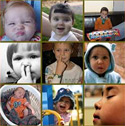 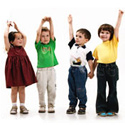 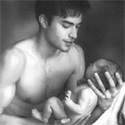 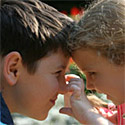 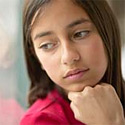 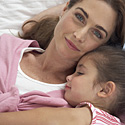 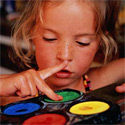 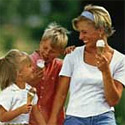 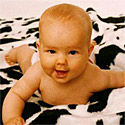 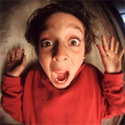 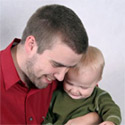 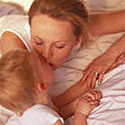 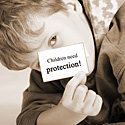 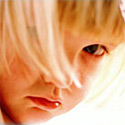 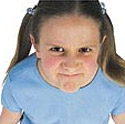 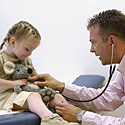 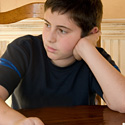 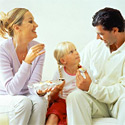 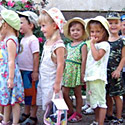 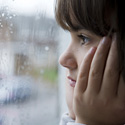 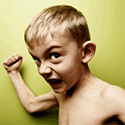 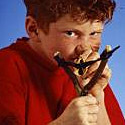 